Карта дистанционного занятияПредмет: английский языкКласс: 4Тема: Одна большая счастливая семья.Цель: закреплять названия предметов повседневного обихода, повторить употребление предлогов места, развивать навыки аудирования, говорения, чтения и письма.Ход занятия.Повторить лексику на стр. 12 упр. 1 из учебника. Прочитать новые слова и предлоги.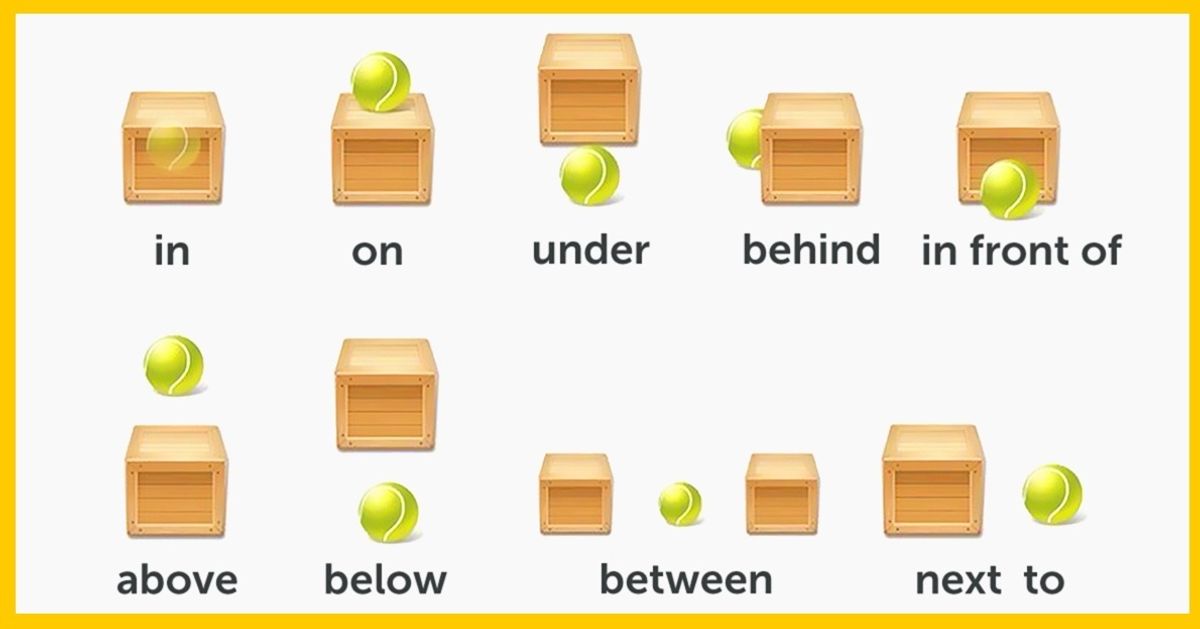 Выполнить задания для закрепления в тонкую тетрадь по предмету:Записать предложения в тетрадь: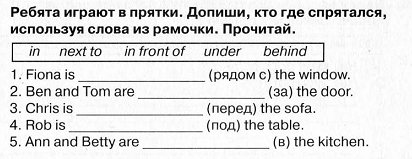 Записать получившиеся слова в тетрадь, используйте слова на странице 10 учебника: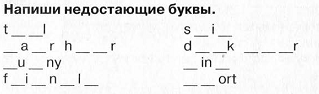 